                              Załącznik nr 1                      do uchwały nr  ……………………          Rady Miasta Bartoszyce           z dnia …………………..r.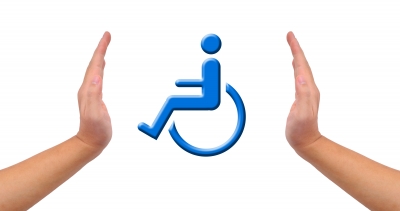 „Miejski programwyrównywania szans życiowych osób niepełnosprawnych, zamieszkałych na terenie miasta Bartoszycena lata 2017-2021”                                                   Bartoszyce, …………..Wprowadzenie                    „Miejski program wyrównywania szans życiowych osób niepełnosprawnych, zamieszkałych na terenie miasta Bartoszyce na lata 2017-2021” jest dokumentem służącym realizacji polityki społecznej Miasta Bartoszyce, ukierunkowanym na pomoc osobom, które                  w wyniku różnego typu niepełnosprawności doświadczają ograniczeń w samodzielnym funkcjonowaniu i pełnieniu ról społecznych. Program skierowany jest do niepełnosprawnych mieszkańców Miasta Bartoszyce oraz do ich otoczenia.                     Definicja zawarta w Karcie Praw Osób Niepełnosprawnych określa, iż: „(…) osoby niepełnosprawne, czyli osoby, których sprawność fizyczna, psychiczna lub umysłowa trwale lub okresowo utrudnia, ogranicza lub uniemożliwia życie codzienne, naukę, pracę oraz pełnienie ról społecznych, zgodnie z normami prawnymi i zwyczajowymi (…)”. Biorąc pod uwagę powyżej przytoczoną definicję, niepełnosprawność przedstawia się jako zjawisko niejednorodne, obejmujące wiele ograniczeń funkcjonalnych, które mogą mieć charakter stały lub przejściowy. Niepełnosprawność może być fizyczna, intelektualna lub psychiczna; może wynikać z choroby somatycznej, umysłowej lub zaburzeń na tle psychicznego niedostosowania.       Przyczyny niepełnosprawności są bardzo złożone. Za główne należy uznać: zagrożenia chorobami cywilizacyjnymi, słabość systemu promocji zdrowia i opieki medycznej, trudne warunki pracy, zagrożenia komunikacyjne, słaby przepływ informacji, niską świadomość zdrowotną społeczeństwa.                    Zamierzeniem władz Miasta Bartoszyce jest systematyczne pogłębianie integracji społecznej wszystkich mieszkańców bez względu na ich wiek, sprawność fizyczną i sytuację ekonomiczną oraz włączanie osób z niepełnosprawnością do pełnego uczestnictwa w życiu społecznym, jak również tworzenie warunków do akceptacji społecznej odmienności, związanej z niepełnosprawnością i starością. Zakłada się otwarty charakter Programu, co oznacza, że może on być uzupełniany o nowe zadania, w ramach których możliwe będzie sięganie i realizowanie projektów finansowanych ze źródeł zewnętrznych. Program zakłada współpracę wielu instytucji i organizacji, w tym również pozarządowych, działających na terenie Miasta Bartoszyce na rzecz osób niepełnosprawnych. Działania w nim ujęte są zgodne z polityką państwa, mającą na celu umożliwienie osobom i rodzinom przezwyciężanie trudnych sytuacji życiowych, których nie są w stanie pokonać wykorzystując własne środki, możliwości i uprawnienia.	       Niniejszy Program został wypracowany w gronie osób na co dzień zajmujących się problematyką związaną z niepełnosprawnością, których zadaniem jest tworzenie warunków do realizacji działań, umożliwiających osobom niepełnosprawnym pełną integrację ze społeczeństwem. Proces budowania takiego systemu musi odbywać się w zgodzie                            z oczekiwaniami tego środowiska, z jego udziałem, ale także z uwzględnieniem zapisów zawartych w dokumentach strategicznych i programowych dotyczących rozwoju kraju                        i regionu oraz strategii adresowanych do różnych obszarów życia. Jest to już piąta edycja Programu na rzecz osób niepełnosprawnych, realizowana w mieście Bartoszyce.        Określono w nim 4 priorytety, w ramach których realizowane będą szczegółowe działania. Dla potrzeb monitorowania Programu określono również 2-letni okres sprawozdawczości, począwszy od roku 2016, a skończywszy na roku 2021. Diagnoza sytuacji osób niepełnosprawnych               Przy opracowaniu niniejszej analizy sytuacji osób niepełnosprawnych na terenie Gminy Miejskiej Bartoszyce posługiwano się danymi m.in.: Głównego Urzędu Statystycznego, zamieszczonymi na stronie internetowej Biura Pełnomocnika Rządu ds. Osób Niepełnosprawnych (zakładka: Niepełnosprawność w liczbach), Wojewódzkiego Urzędu Pracy w Olsztynie, Powiatowego Urzędu Pracy w Bartoszycach, Powiatowego Zespołu do Spraw Orzekania o Niepełnosprawności w Bartoszycach, Miejskiego Ośrodka Pomocy Społecznej                 w Bartoszycach oraz danymi uzyskanymi podczas „Narodowego Spisu Powszechnego Ludności i Mieszkań 2011” i zawartymi w Diagnozie sytuacji społeczno-gospodarczej Miasta Bartoszyce w ramach Strategii Rozwoju Miasta Bartoszyce na lata 2015-2022.                1.1 Informacje ogólne                    Środowisko osób niepełnosprawnych jest jednym z najsłabiej poznanych obszarów ludności Polski.  Środowisko osób niepełnosprawnych jest jednym z najsłabiej poznanych obszarów ludności Polski. Dynamika zmian oraz wielość instytucji świadczących pomoc                         i orzekających niepełnosprawność powoduje, że dane dotyczące niepełnosprawności prawnej są wybiórcze. Organy powołane do orzekania o niepełnosprawności powielają swoją pracę,                   w związku z tym nie ma możliwości, aby wzajemnie uzupełniały statystyki. Osoby niepełnosprawne ujmowane są w nich wielokrotnie, albo w ogóle się w nich nie znajdują. Statystyki dotyczące osób niepełnosprawnych najpełniej ujmował „Narodowy Spis Powszechny Ludności i Mieszkań 2002”. Wszelkie próby późniejszych aktualizacji tych danych nie dają pełnego obrazu niepełnosprawności w Polsce. Dla przykładu, GUS w swojej publikacji z lipca 2012 r. zwraca uwagę, że uzyskane dane z „Narodowego Spisu Powszechnego Ludności i Mieszkań z 2011” są niedoszacowane, ponieważ:- blisko 1,5 mln respondentów w związku z dobrowolnym charakterem pytań dotyczących niepełnosprawności odmówiło udzielenia odpowiedzi;- w NSP 2011 zostały wykorzystane administracyjne bazy danych;- dane dotyczące niepełnosprawności zostały zebrane w ramach spisu reprezentacyjnego,              co oznacza, że otrzymane dane zostały uogólnione na całą populację.                    Według wyników Narodowego Spisu Powszechnego Ludności i Mieszkań z 2011 roku liczba osób niepełnosprawnych ogółem wynosiła na koniec marca 2011 r.: 4 697 000 osób, co stanowiło 12,2% ludności kraju (dla porównania w 2002 r., w Polsce mieszkało blisko 5,5 mln osób niepełnosprawnych, co stanowiło 14,3%). W 2011 roku udział mężczyzn wśród osób niepełnosprawnych wynosił 46,1% wobec 53,9% kobiet.Zgodnie z klasyfikacją GUS zbiorowość osób niepełnosprawnych dzieli się na 2 podstawowe grupy:osoby niepełnosprawne prawnie, tj. takie, które posiadają odpowiednie, aktualne orzeczenie wydane przez organ do tego uprawniony,osoby niepełnosprawne tylko biologicznie, tj. takie, które mają (odczuwają) całkowicie lub poważnie ograniczoną zdolność do wykonywania podstawowych czynności.                     W roku 2011 liczebność zbiorowości osób niepełnosprawnych prawnie 
i biologicznie (jednocześnie) wynosiła 4 697 047, w tym: tylko prawnie – 3 131 456 osób, tylko biologicznie – 1 565 591. W porównaniu z wynikami Narodowego Spisu Powszechnego z 2002 roku ogólna liczba osób niepełnosprawnych obniżyła się o 759,7 tys., tj. o 13,9%, zaś liczba osób niepełnosprawnych prawnie zmniejszyła się o 1 316,6 tys., tj. o 29,6%. Natomiast liczba osób niepełnosprawnych tylko biologicznie zwiększyła się o 559,0 tys., tj. o 55,5%.                     Badania Aktywności Ekonomicznej Ludności wskazują na spadek liczby osób niepełnosprawnych prawnie w wieku powyżej 16 roku życia oraz zmianę struktury osób niepełnosprawnych według stopnia niepełnosprawności.                      Według wyników kwartalnego reprezentacyjnego Badania Aktywności Ekonomicznej Ludności (BAEL), prowadzonego przez GUS od 1992 roku, liczba osób niepełnosprawnych w wieku 16 lat i więcej od 2002 roku systematycznie spadała i w 2009 roku wynosiła 3,5 mln (dokładnie 3 506 tyś.). Według danych BAEL przeliczonych w oparciu 
o nowe bilanse ludności po NSP 2011, liczba osób niepełnosprawnych w wieku 16 lat i więcej w 2014 roku kształtowała się na poziomie 3,3 mln osób (dokładnie 3 272 tyś.). Oznacza to, że 10,6% ludności w wieku 15 lat i więcej posiadało prawne orzeczenie niepełnosprawności. Liczba osób niepełnosprawnych prawnie w wieku produkcyjnym wynosiła średniorocznie                                1 901 tyś., co stanowiło 8,4% ludności w tym wieku.                     Zmianę struktury osób niepełnosprawnych według stopnia niepełnosprawności można zaobserwować porównując dane dotyczące udziału osób o określonych stopniach niepełnosprawności w populacji osób niepełnosprawnych prawnie ogółem w latach 2002 - 2014. I tak, według BAEL, udział osób niepełnosprawnych ze znacznym stopniem niepełnosprawności w 2002 roku wynosił 21,1%, z umiarkowanym – 35,1% z lekkim – 42,7%. Natomiast w 2014 roku odsetki te wynosiły odpowiednio: 28,4%, 42,3% i 29,3%. Wśród osób niepełnosprawnych prawnie w wieku produkcyjnym struktura ta przedstawiała się: 22,0% - znaczny stopień niepełnosprawności, 45,0% - umiarkowany, 33,0% - lekki.                    W roku 2011 według NSP 2011 w województwie warmińsko-mazurskim zamieszkiwały 197.293 osoby niepełnosprawne (dla porównania w roku 2002 było to 211.600 osób), zaś powiat bartoszycki zamieszkiwało 7.546 osób niepełnosprawnych (w roku 2002 było to 8.035 osób).                     Z przedstawionych danych statystycznych wynika, że w Polsce, województwie warmińsko-mazurskim oraz powiecie bartoszyckim spada liczba osób z niepełnosprawnością.Sytuacja osób niepełnosprawnych na terenie  miasta Bartoszyce                     Gmina Miejska Bartoszyce położona jest w powiecie bartoszyckim, w północno-wschodniej części Polski. Bartoszyce zajmują powierzchnię 1 179 ha. Ilość mieszkańców na dzień 30.06.2016 r. wynosi 24.082 osób, w tym 12.707 kobiet oraz 11.375 mężczyzn. Liczba ta od wielu lat się zmniejsza - od roku 2005 zmalała o prawie 1.500 osób. Spowodowane jest                 to przede wszystkim:- zmianami struktury ludności (ujemny przyrost naturalny i migracje ludności);- migracją wewnętrzną i zewnętrzną;- sytuacją finansową ludności.                    Dochód na 1 mieszkańca Gminy Miejskiej Bartoszyce wynosi 2.963,30 zł (dla porównania w powiecie bartoszyckim dochód na 1 mieszkańca wynosi 3.542,85 zł, województwie warmińsko-mazurskim 3.375,03 zł, zaś według wskaźnika dla całej Polski szacuje się na poziomie 3.272,10 zł).                     Z danych uzyskanych z Powiatowego Zespołu do Spraw Orzekania                                       o Niepełnosprawności w Bartoszycach na terenie Gminy Miejskiej Bartoszyce mieszka 568 osób (stan na wrzesień 2016 r.) posiadających wydane orzeczenia o niepełnosprawności,                       w tym:dla osób powyżej 16 roku życia w stopniu znacznym 168;dla osób powyżej 16 roku życia w stopniu umiarkowanym 186;dla osób powyżej 16 roku życia w stopniu lekkim 119;dla osób poniżej 16 roku życia 95.                   Wydane orzeczenia uprawniają osoby niepełnosprawne do możliwości skorzystania z m.in. pomocy socjalnej, systemu środowiskowego wsparcia w samodzielnej egzystencji, korzystania z usług opiekuńczych, terapeutycznych, rehabilitacyjnych, ewentualnego uczestnictwa w placówkach wsparcia dziennego lub umieszczenia w domach pomocy społecznej, a także pozyskania odpowiedniego zatrudnienia lub dostosowania stanowiska pracy.                    Duży wpływ na warunki społeczno-gospodarcze osób niepełnosprawnych na terenie Bartoszyc ma sytuacja na rynku pracy. Stopa bezrobocia w powiecie bartoszyckim
 w czerwcu 2016 r. wyniosła 23,1%. Na dzień 30.06.2016 r., w Powiatowym Urzędzie Pracy                w Bartoszycach zarejestrowanych było 1.469 mieszkańców Bartoszyc, w tym 727 kobiety                     i 742 mężczyzn. Choć dane statystyczne pokazują, że wskaźnik bezrobocia w Bartoszycach spada, to w głównej mierze jest to spowodowane spadkiem liczby osób w wieku produkcyjnym Wśród osób zarejestrowanych w PUP – 216 osób to osoby niepełnosprawne, 27 osób posiada co najmniej jedno dziecko niepełnosprawne do 18 r. życia.                    Sytuacja osób niepełnosprawnych na lokalnym rynku pracy nie jest zadowalająca. Rehabilitacja zawodowa jest systemem różnych działań, na który składa się poradnictwo zawodowe, szkolenie zawodowe, przygotowanie miejsc pracy, ich dobór do psychofizycznych możliwości osoby niepełnosprawnej i aktywne pośrednictwo pracy. Niejednokrotnie podjęcie pracy przez osobę niepełnosprawną traktowane jest jako sukces całego procesu rehabilitacji, ponieważ przekłada się to na wszystkie aspekty życia i funkcjonowania w społeczeństwie,                    a także w środowisku lokalnym.                     Osoby niepełnosprawne, zamieszkałe na terenie miasta Bartoszyce (w tym znajdujące się w trudnej sytuacji życiowej) mogą skorzystać z kompleksowego wsparcia ze strony instytucji państwowych i samorządowych. Wychodząc naprzeciw tej sytuacji Miejski Ośrodek Pomocy Społecznej w Bartoszycach w okresie od stycznia do czerwca 2016r. wypłacił następujące świadczenia z tytułu niepełnosprawności:I Zasiłki pielęgnacyjne:1) niepełnosprawnemu dziecku – 1.182 świadczenia,2) osobie niepełnosprawnej w wieku powyżej 16 roku życia, jeżeli legitymuje się orzeczeniem o znacznym stopniu niepełnosprawności – 2.051 świadczeń,3) osobie niepełnosprawnej w wieku powyżej 16 roku życia jeżeli legitymuje się orzeczeniem o umiarkowanym stopniu niepełnosprawności, jeśli niepełnosprawność powstała w wieku do ukończenia 21 roku życia – 1.139 świadczeń.II Dodatek z tyt. kształcenia i rehabilitacji dziecka niepełnosprawnego:do ukończenia 5 roku życia - 60 świadczeń (80,00 zł/m-c);powyżej 5 roku życia – 590 świadczeń (100,00 zł/m-c).III Świadczenia pielęgnacyjne dla osoby rezygnującej z zatrudnienia w związku z opieką nad osobą niepełnosprawną:  484 świadczenia (kwota świadczenia 1.300,00 zł/m-c)matce lub ojcu – 472 świadczenia;innym osobom, na których, zgodnie z przepisami ustawy z dnia 25 lutego 1964r. – Kodeks rodzinny i opiekuńczy ciąży obowiązek alimentacyjny, z wyjątkiem osób
 o znacznym stopniu niepełnosprawności – 12 świadczeń;specjalny zasiłek opiekuńczy (520,00 zł/m-c) – 123 świadczenia;zasiłek dla opiekuna (520,00 zł/m-c) – 366 świadczenia.IV Dodatek mieszkaniowy z tytułu niepełnosprawności – 58 świadczeń.V Świadczenia wypłacane z ustawy o pomocy społecznej:                    W okresie od stycznia do końca czerwca 2016 r. Miejski Ośrodek Pomocy Społecznej w Bartoszycach udzielił wsparcia 2.151 osobom z 1.169 rodzin. Do najczęstszych przyczyn udzielania wsparcia i pomocy rodzinom należały: bezrobocie – 728, niepełnosprawność – 413 (dla porównania w roku 2011 z tytułu niepełnosprawności udzielono wsparcia dla 104 osób), długotrwała i ciężka choroba – 359 (dla porównania w roku 2011 z tego tytułu udzielono wsparcia dla 33 osób) oraz ubóstwo – 136.                    Na terenie Bartoszyc realizowane są również usługi opiekuńcze oraz specjalistyczne usługi opiekuńcze, które są formą pomocy społecznej, świadczoną osobom samotnym, w podeszłym wieku, chorym, niepełnosprawnym, itp. Usługi są realizowane przez dwa podmioty pozarządowe – Oddział Rejonowy Polskiego Czerwonego Krzyża i Zarząd Rejonowy  Polskiego Komitetu Pomocy Społecznej. W okresie od stycznia do końca czerwca 2016 r., z usług skorzystało łącznie 111 osób przewlekle chorych, w tym 46 - z orzeczeniem
o niepełnosprawności. Specjalistycznymi usługami opiekuńczymi aktualnie objętych jest                    9 osób z zaburzeniami psychicznymi.                      Kolejnym zadaniem własnym gminy, realizowanym w ramach ustawy o pomocy społecznej, jest kierowanie do domów pomocy społecznej osób wymagających całodobowej opieki i ponoszenie odpłatności za pobyt mieszkańca w tym domu. Do DPS są również kierowane osoby niepełnosprawne, których stan zdrowia wymaga całodobowej opieki, rodzina nie jest w stanie zapewnić. Aktualnie w tego typu placówkach umieszczonych jest                    48 osób (stan na dzień 30.06.2016 r.). Średnioroczny koszt dopłaty wnoszonej przez Gminę do utrzymania jednego pensjonariusza w roku 2015 wyniósł 2.037,45 zł.      Zasoby umożliwiające rehabilitację osób niepełnosprawnych, w tym dzieci i młodzieżyInstytucje samorządowe - rehabilitacja społeczno-lecznicza i zawodowa, wsparcie                      w różnorodnych sytuacjach życiowych                    Realizacja znacznej części zadań z zakresu rehabilitacji zawodowej i społecznej osób niepełnosprawnych powierzona została samorządom terytorialnym. Zadania te na terenie Miasta Bartoszyce realizowane są w głównej mierze przez gminne i powiatowe jednostki organizacyjne samorządów, a w szczególności: Dzienny Dom "Senior-WIGOR" w Bartoszycach funkcjonuje jako wyodrębniona komórka organizacyjna Miejskiego Ośrodka Pomocy Społecznej w Bartoszycach. Swoją działalność rozpoczął  30 grudnia 2015 r.,  w ramach realizacji Programu Wieloletniego „Senior-Wigor” na lata 2015-2020, po przekształceniu Domu Dziennego Pobytu. Placówka zapewnia wsparcie w zaspokajaniu niezbędnych potrzeb życiowych osobom powyżej 60 r. ż., przez co najmniej 8 godzin dziennie, 5 razy w tygodniu. Oferuje m. in. usługi: socjalne, kulturalno-oświatowe, terapeutyczne, w tym np. kinezyterapii oraz wiele innych, adresowanych do osób  w podeszłym wieku. (źródło: opracowanie własne na podstawie strony internetowej MOPS w Bartoszycach), Środowiskowy Dom Samopomocy – znajdujący się  w strukturze MOPS jest placówką pobytu dziennego, funkcjonującą 5 dni w tygodniu, w godzinach pracy MOPS, przeznaczoną dla osób dorosłych z zaburzeniami psychicznymi, upośledzonych umysłowo oraz wskazujących inne przewlekłe zaburzenia czynności psychicznych, sprzężonych z innymi chorobami. Głównym celem placówki jest podejmowanie działań zmierzających do ogólnego rozwoju i poprawy sprawności jego uczestników. ŚDS jest wyposażony w osiem sal terapeutycznych, gdzie odbywają się zajęcia 
w zakresie terapii. Są to m. in. sale: multimedialna, rehabilitacji ruchowej 
z elementami fizjoterapii, spotkań ogólnych i gospodarstwa domowego,                                      do prowadzenia zajęć w zakresie terapii sztuką, do prowadzenia zajęć w zakresie ergoterapii, do prowadzenia zajęć w zakresie terapii społecznej, do prowadzenia zajęć w zakresie rękodzieła ludowego oraz sali doświadczania światła. Stacja Socjalna Johannitów – 2 pielęgniarki na etacie w Urzędzie Miasta Bartoszyce (Wydział Kultury, Sportu, Współpracy i Rozwoju). Stacja nawiązała i podtrzymuje współpracę z darczyńcami z Nieniec (Porozumienie z dnia 20.06.2007 r.), których                         z roku na rok przybywa. Każdy transport do Bartoszyc zawsze zawiera dużą dostawę środków pielęgnacyjnych, łóżek, wózków inwalidzkich, materaców odleżynowych itp. Siostry w  ramach swoich obowiązków służbowych odbywają także wizyty domowe do osób niepełnosprawnych, które z przyczyn zdrowotnych nie mogą udać się do przychodni czy szpitala. Pomoc trafia nie tylko do mieszkańców miasta Bartoszyce ale również do najdalszych miejsc powiatu bartoszyckiego.  Powiatowy Urząd Pracy -  jest jednostką sektora finansów publicznych, nie posiadającą osobowości prawnej, działającą w formie jednostki budżetowej, wchodzącą w skład administracji zespolonej Powiatu Bartoszyckiego, nad którą nadzór sprawuje Zarząd Powiatu Bartoszyckiego. Zakres właściwości terytorialnej Urzędu obejmuje obszar powiatu bartoszyckiego. Urząd wykonuje zadania wynikające z ustaw i rozporządzeń, a także innych aktów prawnych, dotyczących problematyki promocji zatrudnienia, łagodzenia skutków bezrobocia oraz aktywizacji zawodowej. W ramach wyżej wymienionych zadań urząd wykonuje zadania samorządu powiatu, wynikające z art. 9 ustawy o promocji zatrudnienia i instytucjach rynku pracy (opracowanie własne, źródło: ustawa o samorządzie powiatowym z dnia 05.06.1998 r., t. j. Dz. U. 2013.595, Uchwała nr 11/35/2015 Zarządu Powiatu Bartoszyckiego z dnia 23.04.2015 r. )Powiatowe Centrum Pomocy Rodzinie – realizuje zadania powiatu dotyczące rozwiązywania problemów społecznych, ze szczególnym uwzględnieniem programów pomocy społecznej, wspierania osób niepełnosprawnych i innych. Celem tych działań jest integracja osób i rodzin z grup szczególnego ryzyka. Centra opracowują i realizują zagadnienia związane ze strategią rozwoju województwa oraz powiatowych programów działań na rzecz osób niepełnosprawnych w zakresie rehabilitacji społecznej oraz przestrzegania praw osób niepełnosprawnych. Centra dofinansowują m.in. uczestnictwo osób niepełnosprawnych i ich opiekunów w turnusach rehabilitacyjnych oraz zaopatrują               w sprzęt rehabilitacyjny, przedmioty ortopedyczne i środki pomocnicze przyznawane osobom niepełnosprawnym na podstawie odrębnych przepisów.2) Placówki oświatowe                    Zgodnie z zapisami prawa oświatowego każdemu dziecku ze specjalnymi potrzebami edukacyjnymi, w tym niepełnosprawnemu, tworzy się warunki niezbędne do rozwoju, dostosowując treści, metody i organizację do możliwości psychofizycznych dzieci oraz zapewnia możliwość korzystania z pomocy psychologiczno - pedagogicznej. Orzeczenie                    o potrzebie kształcenia specjalnego wydane przez Zespoły Orzekające, działające                                w publicznych  poradniach psychologiczno - pedagogicznych, w tym w poradniach specjalistycznych, wskazuje na potrzebę stosowania specjalnej organizacji procesu nauczania            i metod pracy oraz określa zalecane najkorzystniejsze dla dziecka formy kształcenia specjalnego. Edukacja niepełnosprawnych dzieci i młodzieży na terenie miasta odbywa się m.in. w:Specjalnym Ośrodku Szkolno - Wychowawczym w Bartoszycach, Powiatowym Centrum Rozwoju Edukacji w Bartoszycach,Przedszkolu Integracyjnym Nr 4,Szkole Podstawowej Nr 3,Zespole Szkół Nr 1,Gimnazjum Nr 2.                   Dzieci i młodzież z orzeczeniami wydanymi przez Zespół Orzekający uczą się również                        w innych przedszkolach i szkołach ogólnodostępnych. Uczeń z orzeczeniem do kształcenia specjalnego ma prawo do nauki w szkole i przedszkolu ogólnodostępnym. Placówki te mają obowiązek zapewnienia im stosownych zajęć rewalidacyjnych.                         Zespół Orzekający Poradni Psychologiczno-Pedagogicznej wydaje orzeczenia do kształcenia specjalnego dla dzieci  i młodzieży: niesłyszących, słabo słyszących, niewidomych, słabo widzących,               z autyzmem, z Zespołem Aspergera, niepełnosprawnych ruchowo (w tym z afazją), niepełnosprawnych intelektualnie w stopniu lekkim, umiarkowanym i znacznym,                                                   z niepełnosprawnością sprzężoną, niedostosowanych społecznie oraz zagrożonych niedostosowaniem społecznym.  Zespół wydaje również opinie o potrzebie wczesnego wspomagania rozwoju dla małych dzieci - od momentu wykrycia niepełnosprawności do podjęcia nauki w szkole. Dzieciom i młodzieży                        z niepełnosprawnością intelektualną głębokiego stopnia wydaje się orzeczenie o potrzebie zajęć rewalidacyjno – wychowawczych.3)  Szpital Powiatowy w Bartoszycach	Oddział rehabilitacji neurologicznej,       Oddział szpitalny Szpitala Powiatowego w Bartoszycach  zapewniający  terapię  pacjentom  z    zaburzeniami  powstałymi  na  skutek  uszkodzenia  centralnego  układu  nerwowego.  Oddział  zapewnia  pacjentom  kompleksową  rehabilitację  składającą  się                       z  ćwiczeń  ruchowych,  zabiegów  fizykoterapeutycznych,  terapii  logopedycznej,  terapii  zajęciowej  oraz  opieki  psychologa .  (źródło: opracowanie własne na podstawie strony internetowej Szpitala Powiatowego w Bartoszycach).  Oddział rehabilitacji dziecięcej i terapii matki,                    Oddział Rehabilitacji Dziecięcej i Terapii Matki hospitalizuje dzieci w wieku 0 – 18 lat ze schorzeniami neurologicznymi. Głównym zadaniem oddziału jest wczesna diagnostyka                i terapia usprawniająca dzieci wykazujących jakiekolwiek opóźnienia lub nieprawidłowości               w rozwoju psychoruchowym, m. in.  dzieci z grupy ryzyka okołoporodowego, urodzone z niską punktacją    Appgar,   w zamartwicy. Pacjentami są ponadto dzieci z mózgowym porażeniem dziecięcym, przepukliną oponowo-rdzeniową, rdzeniowym zanikiem mięśni, wadami wrodzonymi OUN, po urazach czaszkowo-mózgowych i z innymi schorzeniami przebiegającymi z uszkodzeniem układu nerwowego. Specjalnością oddziału  jest terapia metodą   Vojty,  poza  tym  stosowana  jest  terapia  NDT- Bobatch,  terapia  logopedyczna,  terapia  zabawą,  zabiegi  fizykoterapeutyczne  oraz  pomoc  psychologa .  Oddział  przeznaczony  jest  dla  matek  z  dziećmi  ,  które  uczą  sie  należytej  pielegnacji,  karmienia,  usprawniania  oraz  innych  czynności  niezbędnych  w  opiece  nad  dzieckiem  niepełnosprawnym.Dział  Fizjoterapii,                     W dziale tym wykonywane są zabiegi z zakresu fizykoterapii , kinezyterapii,  hydroterapii,  okłady  fango  zarówno  pacjentom  hospitalizowanym  w  oddziałach  szpitala  jak  i  w  trybie   ambulatoryjnym.  4) Organizacje pozarządowe aktywnie działające na terenie miasta w obszarze rehabilitacji       społeczno-leczniczej  i zawodowej oraz wsparcia w różnorodnych sytuacjach życiowych                     Prężnie społeczność pozarządowa działająca na rzecz niepełnosprawnych oraz                       ich rodzin wpływa istotnie na polepszenie sytuacji materialnej, edukacyjnej, zdrowotnej tego środowiska. Zaspokajanie zbiorowych potrzeb wspólnoty jest zasadniczym zadaniem własnym miasta. Wspólną cechą samorządu i organizacji pozarządowych jest ich lokalny charakter.                Z tej właściwości wynika zasadnicza korzyść jaką jest współpraca, której głównym celem jest polepszenie warunków życia lokalnej społeczności zgodnie z rzeczywistymi potrzebami. Charakterystyczną cechą organizacji pozarządowych działających na terenie miasta Bartoszyce jest duże zróżnicowanie jeśli chodzi o ich wielkość, zasięg działania, pola zainteresowań i aktywności.Na rzecz szeroko pojętego środowiska osób niepełnosprawnych działają:Stowarzyszenie Integracji Osób Niepełnosprawnych SION, prowadzące m.in. Warsztaty Terapii Zajęciowej, Wypożyczalnię Sprzętu Rehabilitacyjnego oraz Zakład Aktywności Zawodowej,Polskie Stowarzyszenie Diabetyków,Polski Związek Niewidomych,Warmińsko- Mazurskie Stowarzyszenie Przyjaciół Opieki Paliatywnej,Stowarzyszenie Amazonek,Stowarzyszenie Pomocy Osobom Niepełnosprawnym „JESTEŚ-MY”,Fundacja na Rzecz Zdrowia,Polski Komitet Pomocy Społecznej,Polski Czerwony Krzyż,Polski Związek Emerytów, Rencistów i Inwalidów.             Na podstawie analizy sytuacji osób niepełnosprawnych zakres programowy powinien obejmować takie zagadnienia, jak:działania prowadzące do likwidacji barier architektonicznych i komunikacyjnych                     w przestrzeni publicznej i miejscu zamieszkania;pomoc w dostępie do informacji i komunikacji społecznej;zapewnienie skutecznej pomocy i wsparcia w środowisku w celu utrzymania
 i osiągania przez osoby niepełnosprawne optymalnego poziomu funkcjonowania, mobilności, samodzielności i niezależności;rozwój sieci placówek wspierających, integracyjnych, terapeutycznych itp.,zapewnienie dostępu do wyrównywania szans w dostępie do usług edukacyjnych;zapewnienie możliwości pełnego uczestnictwa w kulturze, zarówno w charakterze odbiorcy, jak i twórcy oraz zapewnienie możliwości uprawiania sportu i korzystania
 z ogólnodostępnych form rekreacji;wspieranie aktywności zawodowej osób niepełnosprawnych;zapewnienie bezpieczeństwa socjalnego.Metodyka przygotowania i aktualizacji Programu                     „Miejski program wyrównywania szans życiowych osób niepełnosprawnych, zamieszkałych na terenie miasta Bartoszyce na lata 2017-2021” skierowany jest do osób niepełnosprawnych i ich rodzin.                     Program będzie realizował cele strategiczne określone w „Strategii Rozwiązywania Problemów Społecznych miasta Bartoszyce na lata 2016 – 2022” i będzie stanowił jej integralną część. Jest kontynuacją działań na rzecz osób niepełnosprawnych, podejmowanych przez władze miasta od 2008 r., i obejmuje zadania na kolejny okres programowania                        (V edycja Programu).                            Na podstawie § 10 Regulaminu Organizacyjnego Urzędu Miasta Bartoszyce (załącznik nr 1 do Zarządzenia nr 190/2014  Burmistrza Miasta Bartoszyce z dnia  23.12.2014 r.), Burmistrz Miasta Bartoszyce 8 listopada 2016 r. Zarządzeniem powołał  Zespół Programowy ds. tworzenia „Miejskiego programu wyrównywania szans życiowych osób niepełnosprawnych, zamieszkałych na terenie miasta Bartoszyce na lata 2017-2021”, którego zadaniem była merytoryczna praca nad niniejszym dokumentem.                       Kolejnym etapem była współpraca z organizacjami pozarządowymi, które działając bezpośrednio z osobami niepełnosprawnymi przedstawiły propozycje działań i określiły występujące problemy. Dysponując zebranym materiałem Wydział Kultury, Sportu, Współpracy i Rozwoju Urzędu Miasta opracował Program i wspólnie z Zespołem Programowym określił cele strategiczne, sformułowane w kategoriach osiągnięć, które miasto Bartoszyce powinno uzyskać do 2021 roku. Natomiast priorytety określają działania, jakie należy podjąć by dążyć do realizacji celów strategicznych.                          W ostatniej części dokumentu określono zasady zarządzania Programem. Realizacja zadań określonych w dokumencie nie będzie możliwa bez partnerstw, działających na terenie miasta jednostek, instytucji, służb i organizacji, których współpraca powinna być koordynowana oraz monitorowana przez Burmistrza Miasta Bartoszyce. Ostatnim etapem realizacji procesu opracowania Programu było przedłożenie projektu do konsultacji mieszkańcom miasta Bartoszyce, organizacjom pozarządowym działającym w sferze pomocy osobom niepełnosprawnym.Analiza SWOT problematyki niepełnosprawności w mieście Bartoszyce                     Zespół odpowiedzialny za przygotowanie Programu na lata 2017 - 2021 rozpoczął swoje działania od analizy SWOT, na wynikach której oparł proces tworzenia dokumentu. Jest to metoda diagnozy sytuacji społeczności lokalnej. Nazwa techniki pochodzi od pierwszych liter angielskich słów: Strengths -  Silne strony, atuty Weaknesses - Wady, słabe strony Opportunities - Okazje, szanse Threats - Trudności, zagrożeniaTab. Nr 1. Analiza SWOT problematyki niepełnosprawności w mieście Bartoszyce.                                Opracowanie analizy SWOT jest istotą w procesie planowania strategicznego                          i stanowi punkt  wyjściowy dla realizacji poszczególnych celów założonych w Programie. Jest to efektywna metoda identyfikacji słabych i silnych stron w działaniach, jakie podejmuje się na rzecz osób z niepełnosprawnością. Pozwala ona skoncentrować uwagę na najważniejszych strategicznych czynnikach w każdej z czterech grup (S, W, O, T). Z uwagi na swoją dokładność (którą można w dowolny sposób określać, przechodząc od prostych technik badań do zupełnie wyrafinowanych) jest to metoda interdyscyplinarna, partycypacyjna                                              (aby wyeliminować subiektywizm ocen), pracochłonna i kosztowna, a przy tym elastyczna. Najważniejszą zaletą tej metody jest przedstawienie w sposób niezmiernie syntetyczny 
i obrazowy pozycji strategicznej podmiotu z uwzględnieniem wszystkich możliwych czynników oddziaływujących na nią (o ile zostaną uwzględnione w analizie), a także łatwe przejście do planowania strategicznego. Schemat analizy SWOT wymusza dostrzeżenie wewnątrz podmiotu zarówno mocnych, jak i słabych stron, a w otoczeniu zarówno zagrożeń, jak i szans rozwojowych.                  Rezultaty analizy prezentuje się zazwyczaj w formie macierzy, która ułatwia zrozumienie położenia podmiotu i wyciągnięcie wniosków. Taka wizualizacja pozwala na przykład na znalezienie potencjalnych źródeł rozwoju, między innymi poprzez zestawienie odpowiednich silnych stron i możliwości. Z drugiej strony, pozwala ona wykryć zagrożenia zewnętrzne, które mogą mieć szczególnie niekorzystne skutki dla badanej jednostki. Poszczególne czynniki  określone przez zespół osób zaangażowanych w tworzenie Programu zostały ujęte w czteropolową matrycę zamieszczoną poniżej.                  Pojawienie się tak wielu słabych i mocnych stron w analizie SWOT, świadczy                  o dużej wiedzy na temat zjawiska niepełnosprawności w Mieście Bartoszyce i funkcjonującym systemie działań podmiotów na rzecz osób niepełnosprawnych. Wiedzę tę należy rozwijać                      i ciągle aktualizować, ponieważ i problemy z jakimi borykają się osoby niepełnosprawne nieustannie się zmieniają. Cel strategiczny i priorytety działania Programu                  Analiza sytuacji osób niepełnosprawnych na terenie Gminy Miejskiej Bartoszyce pozwoliła zidentyfikować główne problemy z jakimi spotykają się te osoby w codziennym życiu i na ich podstawie określić podstawowe obszary działań zmierzających do przeciwdziałania wykluczeniu społecznemu i wyrównywaniu szans środowiska osób niepełnosprawnych.Cel strategiczny:  Równe szanse, aktywne postawy osób niepełnosprawnych w mieście Bartoszyce.Cel strategiczny Programu oraz poszczególne działania są spójne z zapisami zawartymi w następujących dokumentach krajowych:  Ustawie  z  dnia  8 marca 1990  roku, o samorządzie gminnym,   Ustawie z dnia 27 sierpnia 1997 roku, o rehabilitacji zawodowej i społecznej                                  oraz zatrudnianiu osób niepełnosprawnych,   Rozporządzeniu Ministra Pracy i Polityki Społecznej z dnia 17 października 2007r.                             w sprawie przyznania osobie niepełnosprawnej środków na podjęcie działalności    gospodarczej, rolniczej albo wniesienie wkładu do spółdzielni socjalnej,   Rozporządzeniu Ministra Pracy i Polityki Społecznej z dnia 15 listopada 2007 r. w sprawie    turnusów rehabilitacyjnych,  Rozporządzeniu Ministra Pracy i Polityki Społecznej z dnia 11 marca 2011 r., w sprawie      zwrotu kosztów wyposażenia stanowiska pracy osoby niepełnosprawnej,Rozporządzeniu Ministra Gospodarki, Pracy i Polityki Społecznej z dnia 25 marca 2004 r.    w sprawie warsztatów terapii zajęciowej,   Rozporządzeniu Ministra Pracy i Polityki Społecznej w sprawie wzoru oraz trybu wydawania i zwrotu kart parkingowych z dnia 25 czerwca 2014 r.,Rozporządzeniu Ministra Pracy i Polityki Społecznej w sprawie rodzaju placówek uprawnionych do uzyskania karty parkingowej z dnia 18 czerwca 2014 r.      Akty prawa międzynarodowego:Konwencja ONZ o prawach osób niepełnosprawnych,Europejska strategia w sprawie niepełnosprawności 2010 – 2020, Decyzja Rady z dnia 26 listopada 2009 r. w sprawie zawarcia przez Wspólnotę Europejską Konwencji Narodów Zjednoczonych w prawach osób niepełnosprawnych,Rezolucja Rady Unii Europejskiej i przedstawicieli rządów państw członkowskich, zebranych w Radzie z dnia 17 marca 2008 r. w sprawie sytuacji osób niepełnosprawnych 
w Unii Europejskiej,Rezolucja Parlamentu Europejskiego z dnia 26 kwietnia 2006 r. w sprawie sytuacji kobiet niepełnosprawnych w Unii Europejskiej,Zalecenie Rady UE z 4 czerwca 1998 r. dotyczące kart parkingowych dla osób niepełnosprawnych.              Zespół Programowy określił na wstępie priorytety, a dla każdego z nich cel ogólny oraz działania zmierzające do osiągnięcia celu strategicznego:Priorytet  1: Profilaktyka i ograniczanie skutków niepełnosprawności,Priorytet  2: Integracja społeczna osób niepełnosprawnych,Priorytet  3: Integracja zawodowa osób niepełnosprawnych,Priorytet  4: Partnerstwo społeczne na rzecz wyrównywania szans.PRIORYTET 1: PROFILAKTYKA I OGRANICZANIE SKUTKÓW NIEPEŁNOSPRAWNOŚCIUzasadnienie wyboru priorytetu     	    Profilaktyka obejmuje działania mające na celu zapobieganie chorobom, poprzez ich wczesne wykrycie i leczenie. Wyróżnia się następujące fazy:  profilaktyka wczesna, czyli utrwalanie prawidłowych wzorców zdrowego stylu życia, profilaktyka pierwotna, czyli zapobieganie chorobom poprzez kontrolowanie czynników ryzyka,profilaktyka wtórna, czyli zapobieganie konsekwencjom choroby poprzez jej wczesne wykrycie i leczenie, profilaktyka, mająca na celu zahamowanie postępu choroby oraz ograniczenie powikłań.                   Na stan zdrowia ma wpływ wiele niezależnych czynników, które oddziałują również na siebie nawzajem. Według Marca Lalonde na stan zdrowia ludności wpływają następujące czynniki:uwarunkowania genetyczne, które są związane zarówno z rozwojem osobniczym w trakcie życia płodowego, jak i z dziedziczeniem cech czy skłonności z pokolenia na pokolenie; w tym drugim przypadku stanowią najczęściej określoną predyspozycję, która ujawnia się dopiero wówczas, gdy zaistnieją okoliczności,środowisko życia i pracy, które jest bardzo szeroką kategorią, w skład której wchodzą takie aspekty jak: ekologia, gospodarka, polityka, finanse, klimat psychologiczny; ogólnie mówiąc, jest to otoczenie, w którym człowiek żyje; największe znaczenie ma jednak otoczenie najbliższe, czyli obok warunków mieszkaniowych i warunków pracy, przede wszystkim ludzie - rodzina, znajomi i współpracownicy; relacje z nimi w znaczący sposób wpływają na zdrowie i samopoczucie,zachowanie, należące do kategorii, która w największym stopniu zależy od decyzji człowieka, dotyczy zachowań wyznaczających tzw. styl życia, czyli m.in.: odżywiania się, aktywności fizycznej, dbania o zdrowie, spędzania czasu wolnego oraz radzenia sobie ze stresem.                      Ograniczeniu skutków niepełnosprawności z pewnością sprzyjać będzie podejmowanie działań zmierzających do doposażenia w sprzęt rehabilitacyjny placówek                    i instytucji zajmujących się rehabilitacją osób niepełnosprawnych. Niezbędne jest również inicjowanie tworzenia punktów sprzedaży i wypożyczalni sprzętu rehabilitacyjnego, ortopedycznego i środków pomocniczych dla osób niepełnosprawnych.                     W celu zapobiegania, wyeliminowania lub zminimalizowania skutków niepełnosprawności należy wprowadzić na jak najwcześniejszym etapie rozwoju choroby fachowe leczenie, pomoc medyczną i psychologiczną, stałe monitorowanie niepełnosprawności. Działania terapeutyczne i rehabilitacja medyczna mogą znacznie ograniczyć skutki niepełnosprawności poprzez odzyskanie fizycznej i innej sprawności, a także umożliwić dalszy naturalny rozwój oraz zlikwidować lub ograniczyć potrzebę stałej pielęgnacji.    Cel ogólny:  Rozszerzenie zakresu usług na rzecz zapobiegania powstawaniu                          niepełnosprawności oraz ograniczania jej skutków na terenie miasta Bartoszyce.Działania:Inicjowanie działań na rzecz wczesnego wspomagania rozwoju dzieci niepełnosprawnych,Inicjowanie opracowywania lokalnych programów dotyczących zapobiegania niepełnosprawności,Inicjowanie opracowywania lokalnych programów na rzecz zdrowego stylu życia                      i ograniczania skutków niepełnosprawności,Podejmowanie działań w zakresie świadomego macierzyństwa osób niepełnosprawnych, w tym w szczególności z zaburzeniami psychicznymi, Inicjowanie organizowania seminariów i akcji uświadamiających na temat bezpieczeństwa ruchu drogowego, zwłaszcza wśród dzieci i młodzieży,Podejmowanie inicjatyw na rzecz przeciwdziałania wypadkom wodnym (szczególnie wśród dzieci i młodzieży), wypadkom przy pracy i w gospodarstwach domowych,Podejmowanie działań zmierzających do doposażenia w sprzęt rehabilitacyjny placówek i instytucji zajmujących się rehabilitacją osób niepełnosprawnych,Inicjowanie tworzenia punktów sprzedaży i wspieranie działalności wypożyczalni sprzętu rehabilitacyjnego, ortopedycznego, środków pomocniczych dla osób niepełnosprawnych,Podejmowanie działań na rzecz stworzenia możliwości uczestnictwa osób niepełnosprawnych w turnusach rehabilitacyjnych,Stworzenie systemu preferencji w zakresie przydziału mieszkań osobom niepełnosprawnymPRIORYTET II: INTEGRACJA SPOŁECZNA OSÓB NIEPEŁNOSPRAWNYCHUzasadnienie wyboru priorytetu        Integracja społeczna to działania wspólnotowe oparte na zasadach dialogu, wzajemności i równorzędności, których celem jest dążenie społeczeństwa opartego                        na demokratycznym współuczestnictwie, rządach prawa i poszanowaniu różnorodności kulturowej, w którym obowiązują i są realizowane podstawowe prawa człowieka i obywatela oraz skutecznie wspomagane są jednostki i grupy w realizacji ich celów życiowych	        Czynnikiem wyznaczającym funkcjonowanie społeczne osób niepełnosprawnych są postawy społeczne względem nich. Obecność barier architektonicznych, brak zabezpieczeń prawnych, trudności w dostępie do szkół masowych - sprowadzają się do barier istniejących w świadomości społecznej, niewłaściwym stosunku społeczeństwa do problemów ludzi niepełnosprawnych. Postawy społeczne, stopień akceptacji osób z dysfunkcją i gotowość wchodzenia w bliskie relacje z nimi, znajomość ich potrzeb i problemów, a także możliwości, przesądzają często o losie ludzi niepełnosprawnych w społeczeństwie.	        W demokratycznym państwie prawa należy podejmować skuteczne działania przeciwdziałające zjawiskom odrzucenia, alienacji i marginalizacji. Konstytucja Polski, art. 32 ust. 2, stanowi, że nikt nie może być dyskryminowany w życiu politycznym, społecznym lub gospodarczym z jakiejkolwiek przyczyny. Dlatego, w celu wyeliminowania tych niepożądanych zjawisk należy stymulować rozwój ruchu społecznego oraz wspierać samorządy lokalne                       i organizacje pozarządowe w działaniach na rzecz poprawy jakości życia osób niepełnosprawnych, ich uspołecznienia  i aktywizacji w miejscu zamieszkania.                     Nie ulega wątpliwości, że szczególną troską należy otoczyć rodziny dotknięte niepełnosprawnością. Postępowanie wobec dziecka niepełnosprawnego czy też niepełnosprawnej osoby dorosłej powinno tworzyć kompilację programów terapeutycznych dla całych rodzin, które często nie są przygotowane do zmierzenia się z zaistniałą sytuacją ani pod względem psychicznym, ani kompetencyjnym. Potrzebują one profesjonalnej pomocy psychologicznej oraz poradnictwa i edukacji, m.in. w zakresie obserwowania                                              i interpretowania zachowań osoby niepełnosprawnej oraz odpowiedniego postępowania z tą osobą, radzenia sobie w zupełnie nowych sytuacjach, nabycia umiejętności pełnej akceptacji niepełnosprawnego członka rodziny oraz udzielania mu szeroko pojętego wsparcia. W okresie kryzysu członkowie rodzin odczuwają również brak informacji, instruktażu i poradnictwa, które pozwoliłyby im kompetentnie opiekować się osobą niepełnosprawną, stymulować jej rozwój, zadbać  o fachową rehabilitację oraz prowadzić ją w warunkach domowych, tym bardziej, że większe zaangażowanie członków rodzin i współpraca w procesie rehabilitacyjnym ze specjalistami jest ściśle związana z wiarą w możliwość poprawy stanu zdrowia dziecka czy też osoby dorosłej.                       W obliczu problemów wynikających z niepełnosprawności, ogromnego znaczenia nabiera zapewnienie tej grupie społecznej nie tylko pomocy medycznej, lecz przede wszystkich innych form wsparcia niezbędnych do życia w środowisku społecznym.           Niejednokrotnie rodziny osób niepełnosprawnych skazane są na rezygnację                     z normalnego życia zawodowego i społecznego na rzecz opieki nad niepełnosprawnym członkiem rodziny. Ośrodki wsparcia są miejscem, gdzie rodziny nie tylko mogą otrzymać pomoc w dziennej opiece nad osobą niepełnosprawną, ale również porady prawne 
i psychologiczne. Jest to środowiskowa forma pomocy półstacjonarnej, służąca utrzymaniu osoby w jej naturalnym środowisku i przeciwdziałaniu instytucjonalizacji.                     Dlatego tak ważne jest, aby tworzyć politykę społeczną ukierunkowaną                            na wspomaganie rodzin z osobą niepełnosprawną, w celu zapobiegania nadmiernemu obciążaniu tych rodzin oraz umożliwienia osobom niepełnosprawnym życia w środowisku naturalnym.Cel ogólny: Wyrównywanie szans i przeciwdziałanie wykluczeniu społecznemu osób                       niepełnosprawnych.Działania:Wspieranie placówek, instytucji i stowarzyszeń zajmujących się rehabilitacją i innymi działaniami podejmowanymi na rzecz osób niepełnosprawnych,Inicjowanie tworzenia grup, placówek, ośrodków wsparcia oraz rozwoju usług opiekuńczych dla rodzin z osobami niepełnosprawnymi,Prowadzenie poradnictwa terapeutycznego oraz punktów informacji dla osób niepełnosprawnych i ich rodzin,Upowszechnienie i promowanie dostępu do usług terapeutycznych dla członków rodzin osób niepełnosprawnych, w tym na bazie ośrodków wsparcia (między innymi tworzenie bazy teleadresowej placówek i punktów specjalistycznych oraz popularyzacja rodzaju świadczonych przez nie usług),Wspieranie rodzin z osobą niepełnosprawną poprzez upowszechnienie i rozwój usług opiekuńczych, w tym specjalistycznych,Kontynuacja realizacji Programu Miejskiego Centrum Organizacji Pozarządowych Pomocy Społecznej,Upowszechnianie działalności artystycznej osób niepełnosprawnych w lokalnych mass - mediach,Dostosowanie obiektów użyteczności publicznej do potrzeb osób niepełnosprawnych,Dostosowanie placówek oświatowych i innych obiektów użyteczności publicznej                    do potrzeb osób niepełnosprawnych,Dostosowanie części mieszkań komunalnych do wymogów osób niepełnosprawnych,Upowszechnienie informacji o możliwościach dostosowania mieszkań do wymogów osób niepełnosprawnych,Podjęcie działań w zakresie utworzenia mieszkań chronionych i hostelu dla osób niepełnosprawnych,Popularyzowanie i promowanie działań właścicieli i administratorów lokali na rzecz likwidacji barier architektonicznych,Likwidacja barier architektonicznych w pieszych ciągach komunikacyjnych,Montaż sygnalizacji dźwiękowej na przejściach z sygnalizacją świetlną dostosowaną                    do potrzeb osób niepełnosprawnych,Pozyskiwanie środków na zakup transportu dostosowanego do przewozu osób niepełnosprawnych. Rozszerzenie i popularyzacja oferty usług transportowych, Wydzielenie na parkingach miejsc dla osób niepełnosprawnych,Dostosowanie części taboru komunikacji miejskiej oraz częstotliwości jego przejazdów do potrzeb osób mających trudności w poruszaniu się oraz lokalizacji placówek działających na ich rzecz,Opracowanie i popularyzowanie mapy dostępności otoczenia dla osób niepełnosprawnych (oznaczenie miejsc dostosowanych do potrzeb osób niepełnosprawnych),Dofinansowanie budowy, rozbudowy i modernizacji obiektów, służących osobom niepełnosprawnym, w tym placówek wsparcia funkcjonujących w ramach Miejskiego Ośrodka Pomocy Społecznej,Adaptacja pomieszczeń oraz wyposażenie w sprzęt niezbędny uczniom niepełnosprawnym w placówkach oświatowych,Doposażenie w sprzęt rehabilitacyjny placówek wsparcia i organizacji pozarządowych zajmujących się osobami niepełnosprawnymi (w tym między innymi Warsztaty Terapii Zajęciowej SION, placówki wsparcia MOPS itp.),Kontynuacja Bartoszyckich Spotkań Artystycznych Osób Niesamodzielnych,Kontynuacja Wojewódzkiego Przeglądu Twórczości Artystycznej Ośrodków Szkolno – Wychowawczych,Organizowanie Dnia Godności Osób Niepełnosprawnych,Organizowanie Dnia Treningu Aktywności Motorycznej,Organizowanie ogólnodostępnych imprez, wystaw, aukcji, spartakiad, zawodów sportowych, przeglądów artystycznych oraz umożliwienie udziału w nich osobom niepełnosprawnym,Prowadzenie punktu książki mówionej i z dużą czcionką dla osób niewidomych i słabo widzących,Propagowanie idei sportowych wśród osób niepełnosprawnych - wspieranie tworzenia                            i działalności stowarzyszeń i klubów sportowych,Podejmowanie działań zmierzających do doskonalenia i funkcjonowania oddziałów integracyjnych w szkołach i przedszkolach oraz zapewnienie kompleksowego wsparcia dla uczniów oddziałów integracyjnych,Wspieranie działań w zakresie kultury skierowanych do osób niepełnosprawnych,Zapewnienie warunków funkcjonowania grup rewalidacyjno-wychowawczych celem realizacji obowiązku szkolnego przez dzieci niepełnosprawne intelektualnie w stopniu głębokim,Utworzenie ośrodka wczesnego wspomagania rozwoju dziecka i zapewnienie jego funkcjonowania,Zapewnienie opieki metodycznej dla nauczycieli pracujących z dziećmi niepełnosprawnymi,Współpraca placówek, organizacji i instytucji wspierających osoby niepełnosprawne,Opracowanie tablic informacyjnych o działalności instytucji zajmujących się osobami niepełnosprawnymi w placówkach opieki zdrowotnej,Dowożenie dzieci i młodzieży niepełnosprawnej do placówek oświatowych,Podnoszenie kwalifikacji osób pracujących na rzecz niepełnosprawnych, Aktywizacja i edukacja rodzin z problemem niepełnosprawności (grupy wsparcia, warsztaty i szkolenia tematyczne, promocja, wspieranie, itp.),Zwiększanie świadomości środowiska lokalnego w zakresie integracji i szczególnych potrzeb osób niepełnosprawnych,Przygotowanie oceny sytuacji życiowej rodzin z osobami niepełnosprawnymi                        w naszym mieście na podstawie grupy reprezentatywnej wybranej przez podmioty odpowiedzialne za realizację działania,Profesjonalne szkolenie pracowników instytucji użyteczności publicznej do kontaktów                     z osobami z ograniczonymi możliwościami komunikowania się,Objęcie preferencjami uczniów niepełnosprawnych w zakresie uzyskiwania stypendiów.PRIORYTET III: INTEGRACJA ZAWODOWA OSÓB NIEPEŁNOSPRAWNYCHUzasadnienie wyboru priorytetu            Praca stanowi ważny element życia społecznego – jest źródłem utrzymania, wpływa na pozycję społeczną, umożliwia samorealizację oraz nawiązywanie kontaktów społecznych. Dla wielu niepełnosprawnych osób praca jest dodatkowo istotnym elementem rehabilitacji społecznej. Jednocześnie osoby niepełnosprawne są jedną z grup będących                   w szczególnej sytuacji na rynku pracy. Wpływa na to kilka czynników:• niskie wykształcenie osób niepełnosprawnych,• stereotypowe przekonania pracodawców o mniejszej efektywności i niekonkurencyjności            osób niepełnosprawnych na rynku pracy,  trudności w dostosowaniu stanowiska pracy do potrzeb osoby niepełnosprawnej, marazm i zniechęcenie wynikające z bycia długotrwale bezrobotnym, ogólna trudna sytuacja na rynku pracy,• biurokratyczne trudności z uzyskiwaniem dofinansowania i refundacji, o jakie mogą się    starać pracodawcy zatrudniający osoby z niepełnosprawnościami.              Dodatkowo, szereg wątpliwości powstaje na gruncie, czy osoby posiadające orzeczenia o niezdolności do pracy (wydawane przez ZUS) mogą w ogóle pracować. Ograniczone możliwości łączenia renty z zarobkami nie zachęcają do podejmowania zatrudnienia. Próg dochodów umożliwiający utrzymanie renty jest zbliżony do jej wysokości, co wpływa demotywująco na osoby, które mogłyby pracować. Pomimo zachęt finansowych skierowanych do pracodawców, odsetek zatrudnionych osób niepełnosprawnych wciąż jest niski – w skali kraju wynosi ok. 12%.	       Wejście ludzi niepełnosprawnych na otwarty, konkurencyjny rynek pracy może zakończyć się sukcesem jedynie wtedy, gdy najpierw wyrównane zostaną ich szanse w zdobywaniu kwalifikacji. Wiele osób nie musiałoby uczestniczyć w organizowanych specjalnie dla nich programach szkolenia zawodowego, gdyby udało się stworzyć im szanse uzyskania wykształcenia czy zdobycia zawodu. Wgląd w standardy oraz w już nabyte doświadczenia, nieustannie doprowadza się do wniosku, iż trzonem polityki społecznej wobec osób niepełnosprawnych powinno być wspieranie takich wysiłków, które przede wszystkim służą ich zawodowej i społecznej integracji.	       Osoby niepełnosprawne często wymagają stosowania kilku instrumentów rynku pracy: szkoleń, poradnictwa zawodowego i informacji zawodowej, pomocy w aktywnym poszukiwaniu pracy, pośrednictwa pracy, a także różnych sposobów wspierania integracji społecznej czy treningów w zakresie kompetencji społecznych i zawodowych. Coraz częściej aktywizacją zawodową tych osób zajmują się organizacje pozarządowe, które rozszerzają swoją ofertę i ukierunkowują działania na zindywidualizowaną pomoc. Cel ogólny: Wyrównywanie szans zatrudnienia i aktywizacja zawodowa osób                     niepełnosprawnych.Działania:Wspieranie zatrudniania osób niepełnosprawnych w ramach  subsydiowanych                          i niesubsydiowanych miejsc pracy,Wspieranie działań mających na celu tworzenie stanowisk pracy w ramach refundacji kosztów z  tym związanych,Propagowanie i inicjowanie tworzenia systemu samozatrudnienia i tworzenia spółdzielni socjalnych wśród osób niepełnosprawnych,Podejmowanie działań na rzecz poszerzenia oferty szkoleniowej dla osób niepełnosprawnych,Wspieranie działań podejmowanych przez Warsztaty Terapii Zajęciowej i Zakład Aktywności Zawodowej oraz upowszechnianie informacji o możliwościach zdobycia, podnoszenia i zmian kwalifikacji zawodowych osób niepełnosprawnych,Podejmowanie działań zmierzających do utworzenia stanowiska doradcy zawodowego dla osób niepełnosprawnych,Współpraca samorządów z organizacjami pozarządowymi w zakresie aktywizacji zawodowej osób niepełnosprawnych,Promowanie i podejmowanie działań zmierzających do likwidacji barier funkcjonalnych w celu umożliwiania osobom niepełnosprawnym korzystania z usług związanych z integracją zawodową,Zwiększenie udziału osób niepełnosprawnych w działalności Klubów Integracji Społecznej oraz inicjowanie powstawania nowych,Aktywizacja zawodowa osób niepełnosprawnych poprzez zatrudnienie w ramach wolontariatu,Inicjowanie powstania Centrum Integracji Społecznej,Rozpowszechnienie informacji dotyczących ulg przysługujących pracodawcom                    z tytułu zatrudnienia osób niepełnosprawnych,Pozyskiwanie środków pozabudżetowych na realizację zadań z zakresu integracji zawodowej,Tworzenie lokalnego systemu preferencji dla podmiotów wspierających realizację zadań w procesie integracji zawodowej osób niepełnosprawnych.PRIORYTET IV: PARTNERSTWO SPOŁECZNE NA RZECZ WYRÓWNYWANIA SZANS                              I PRZECIWDZIAŁANIA WYKLUCZENIU SPOŁECZNEMU OSÓB NIEPEŁNOSPRAWNYCHUzasadnienie wyboru priorytetu	       Działający na terenie miasta partnerzy publiczni i społeczni starają się zaspokoić pojawiające sie potrzeby osób niesamodzielnych. Pracownicy służb społecznych poprzez diagnozę, oceniają sytuację osoby niepełnosprawnej i jej rodziny, zwracają uwagę nie tylko   na istniejące deficyty samodzielności, ale również na te obszary zachowanej sprawności i możliwości działania, które pozwalają na ich aktywność. Diagnoza w znacznej mierze pozwala wyodrębnić bariery utrudniające osobom niepełnosprawnym ich codzienny kontakt i aktywność życiową, co z kolei ułatwia ukierunkowanie pomocy na zniwelowanie tych barier.                Dzięki partnerstwu stwarza się możliwość efektywniejszego wykorzystania posiadanych zasobów na rzecz wyrównywania szans i przeciwdziałania wykluczeniu społecznemu osób niepełnosprawnych. Organizacje pozarządowe odgrywają ogromną rolę               w zaspokajaniu potrzeb osób niepełnosprawnych. Partnerstwo służy diagnozowaniu, ale również wpływa na  rozwiązywanie istotnych problemów osób niepełnosprawnych.                     W kontaktach z osobami niepełnosprawnymi niezmiernie ważna jest postawa osób sprawnych. To od nich często zależy samopoczucie osób niepełnosprawnych                                  i zadowolenie z życia w społeczeństwie.         Zwiększenie udziału organizacji pozarządowych w zaspokajaniu potrzeb osób niepełnosprawnych oraz rozwiązywaniu problemów społecznych powinno odbywać się poprzez zlecanie tym organizacjom zadań zmierzających do poprawy warunków życia społeczno - zawodowego. Dla kompleksowej realizacji działań zawartych w Programie niezbędne jest aktywizowanie organizacji już istniejących oraz inicjowanie tworzenia nowych, otwartych na różnorodne problemy społeczne.            Cel ogólny:     Zintegrowanie działań partnerów społecznych na rzecz wyrównywania szans                            i przeciwdziałania wykluczeniu społecznemu osób niepełnosprawnychDziałania:Utworzenie Centrum Wolontariatu ze stanowiskiem pracy dla osoby niepełnosprawnej,Szkolenie wolontariuszy do podjęcia pracy z osobami niepełnosprawnymi,Promocja wolontariatu w działaniach na rzecz osób niepełnosprawnych, w tym upowszechnienie dobrych praktyk,Utworzenie i prowadzenie strony internetowej w obszarze niepełnosprawności                      z aktualną bazą danych o ofertach pracy i potrzebach osób niepełnosprawnych                         i wolontariuszach,Wzmocnienie roli organizacji pozarządowych w działalności na rzecz osób niepełnosprawnych, Współpraca instytucji użyteczności publicznej z organizacjami pozarządowymi na rzecz osób niepełnosprawnych,Usprawnienie przepływu informacji dotyczących osób niepełnosprawnych i ich rodzin poprzez inspirowanie do tego lokalnych mediów.       5. Wdrażanie Programu5.1 Promocja Programu           Planuje się także działania informacyjno - promocyjne dotyczące Programu, które będą miały na celu dotarcie z informacjami o dokumencie do partnerów oraz potencjalnych beneficjentów, kształtowanie pozytywnego obrazu przedsięwzięcia, jak również wywołanie zainteresowania proponowanymi w nim działaniami. Promocja prowadzona będzie na każdym etapie realizacji programu poprzez Internet, prasę lokalną oraz spotkania informacyjne z partnerami.5.2 Monitorowanie ProgramuMonitoring Programu obejmował będzie następujące działania: systematyczne zbieranie danych liczbowych oraz informacji dotyczących realizacji celów operacyjnych, prowadzenie analiz i sporządzanie informacji zbiorczych, umożliwiających porównanie danych tematycznych i liczbowych (podsumowania w okresach co 2 lata obowiązywania niniejszego Programu włączając sprawozdawczość za rok 2016).                     Informacje z realizacji Programu przygotowuje Wydział Kultury, Sportu, Współpracy i Rozwoju, które następnie przedkłada Burmistrzowi Miasta Bartoszyce. Program jest dokumentem otwartym, w którym na podstawie oceny efektów jego wdrażania możliwe jest dokonywanie zmian i uzupełnień w trakcie całego okresu realizacji. Przedmiotem monitoringu będą zarówno działania podmiotów wykonujących poszczególne działania,                  jak też zachowania adresatów Programu.5.3 Finansowanie ProgramuPodstawowe źródła finansowania Programu to:• budżet Miasta oraz Powiatu,• dotacje z budżetu Państwa na realizację zadań zleconych,• środki Państwowego Funduszu Rehabilitacji Osób Niepełnosprawnych,• środki finansowe z funduszy unijnych, pozyskiwane zarówno przez jednostki organizacyjne    Miasta (w tym w partnerstwie z organizacjami pozarządowymi), jak i przez organizacje    pozarządowe realizujące projekty społeczne w partnerstwie z Miastem (w tym Europejski    Fundusz Społeczny, Program Operacyjny Wiedza Edukacja Rozwój 2014-2020),• środki finansowe innych podmiotów współpracujących z Miastem w zakresie planowania    i realizacji priorytetów i celów Programu (np. pracodawcy).Zakończenie                     Zmierzanie do maksymalnej normalizacji życia osób niepełnosprawnych – to aktualne tendencje dotyczące również naszego Miasta.                     Diagnoza środowiska osób niepełnosprawnych pozwala nam stwierdzić,                          że znaczna część osób niepełnosprawnych zamieszkujących Bartoszyce jest wyłączona                      z aktywnego życia społecznego i zawodowego. Osoby niepełnosprawne napotykają                         w środowisku fizycznym bariery architektoniczne, urbanistyczne, transportowe i techniczne np. brak dostępności do budynków użyteczności publicznej, niemożliwość swobodnego                   i samodzielnego poruszania się w terenie zabudowanym i niezabudowanym, brak dostępu do publicznych środków komunikacji, parkingów. Istniejące środowisko nie uwzględnia                 w większości potrzeb i możliwości osób niepełnosprawnych o różnego rodzaju schorzeniach. Istnieje potrzeba prawidłowych rozwiązań, zapewniających niezbędne warunki                             do korzystania z obiektów użyteczności publicznej, oświaty, kultury, itp. Gmina, z szerokim                i aktywnym udziałem środowisk osób niepełnosprawnych, podejmuje szereg działań w celu zaspokojenia podstawowych potrzeb życiowych i stworzenia możliwości znalezienia właściwego miejsca w społeczeństwie.        Sformułowane cele miejskiego Programu działań na rzecz osób niepełnosprawnych ukierunkowane są w stronę poglądu, który nie postrzega już fizycznych, czy psychicznych ograniczeń jednostki jako podstawowego problemu, skupiając się raczej               na potencjale, jaki dana osoba może wnieść w życie społeczne i zawodowe oraz na poszanowaniu jej praw człowieka.                    Główną przesłanką dokumentu jest koordynacja zadań jednostek działających na rzecz osób niepełnosprawnych, tak by osoby te mogły korzystać z równych szans, które obejmują między innymi walkę z dyskryminacją, ułatwianie samodzielnego życia, promowanie większej integracji społecznej, zwiększanie możliwości edukacji, szkoleń, kształcenia ustawicznego i zatrudnienia, zwiększanie dostępności i podniesienie jakości opieki oraz technologii wspomagających osoby niepełnosprawne. Utrzymanie równego statusu obywatelskiego osób niepełnosprawnych można osiągnąć poprzez nadanie                        im równych i równie efektywnych praw w dostępie i uczestniczeniu we wszystkich dziedzinach życia.                    Wszystkie te aspekty stanowią odważne wyzwanie, a pozytywny wymiar będzie możliwy do osiągnięcia pod warunkiem zaangażowania się i aktywnego uczestnictwa                        w realizacji podejmowanych przedsięwzięć – zarówno samorządu gminy, jak i organizacji pozarządowych oraz innych jednostek związanych z realizacją przyjętych celów. Niezbędne do realizacja założonych celów jest pełne wykorzystanie lokalnych możliwości, przy ich finansowym wsparciu z zewnątrz. Istotną rolę odgrywać będzie także aktywność społeczna              i rozwój wolontariatu. W przeciwnym razie nigdy nie zostanie uświadomiony potencjał jaki posiadają osoby niepełnosprawne ani też nie zostanie w pełni wykorzystany wkład jaki mogą one wnieść w życie społeczne Miasta. Realizacja określonych w dokumencie założeń, winna przynieść konkretne efekty i pozwolić na rozwiązanie podstawowych problemów osób niepełnosprawnych zamieszkałych na terenie miasta Bartoszyce.               MOCNE STRONY               SŁABE STRONYIstniejący system wsparcia społecznego, w tym instytucji pomocy społecznej,Aktywność organizacji pozarządowych                    z  wieloletnim doświadczeniem                           w działalności na rzecz osób niepełnosprawnych,Znajomość problemów przez jednostki zajmujące się aktywizacją społeczno-zawodową osób niepełnosprawnych,Możliwość korzystania z pojawienia się nowej specjalistycznej kadry ds. osób niepełnosprawnych (m.in. doradcy ds. osób niepełnosprawnych, trenerzy pracy),Wczesna edukacja przedszkolna                             z zakresu profilaktyki i zdrowia (m.in. kształtowanie nawyków bezpiecznego zachowania),Dobrze przygotowana kadra do prowadzenia zajęć z dziećmi                            i młodzieżą niepełnosprawną,Możliwość korzystania z kształcenia specjalnego i integracyjnego,Funkcjonowanie punktów                                                 i wypożyczalni sprzętu rehabilitacyjnego i środków pomocniczych dla osób niepełnosprawnych,Systematyczne organizowanie konferencji, szkoleń na temat korzyści wynikających   z partnerstwa,Zwiększenie oferty w zakresie aktywizacji zawodowej osób niepełnosprawnych,Społeczna akceptacja działań na rzecz  poprawy sytuacji osób niepełnosprawnych.Mała ilość miejsc pracy dla osób niepełnosprawnych,Niska świadomość pracodawców na temat możliwości zatrudniania osób ze      schorzeniami specjalnymi i wynikających      z tego korzyści,Występowanie barier architektonicznych                  w obiektach sportowych, rekreacyjnych                      i kulturalnych,Brak możliwości pozyskiwania mieszkań dostosowanych do potrzeb osób niepełnosprawnych, w tym  mieszkań chronionych,  Niewystarczająca integracja osób niepełnosprawnych ze społecznością lokalną,Niewystarczający przepływ informacji na temat możliwości współpracy                              i partnerstwa, Niedostateczne upowszechnianie                       w mediach problematyki niepełnosprawności  w celu kształtowania pozytywnych postaw,Niewystarczająca diagnoza problemów            i potrzeb osób niepełnosprawnych                     w mieście,Niewystarczające dostosowanie  przepisów prawa miejscowego do potrzeb osób niepełnosprawnych.                      SZANSE               ZAGROŻENIAOpracowanie i realizacja lokalnych programów wsparcia osób niepełnosprawnych,Rozwój sektora organizacji pozarządowych działających w sferze usług społecznych, Możliwość tworzenia wolontariatu przy realizacji zadań na rzecz osób niepełnosprawnych,Wzrost świadomości urzędników samorządowych, dotyczący problematyki osób niepełnosprawnych, Rosnąca świadomość społeczna w zakresie integracji osób niepełnosprawnych,Postęp w medycynie i rehabilitacji wielu chorób,  Możliwość korzystania ze środków funduszy  strukturalnych,Akceptacja i zrozumienie potrzeb osób  niepełnosprawnych,  Integracja osób niepełnosprawnych    w środowiskach lokalnych,   Modernizowanie i przystosowywanie     obiektów prowadzonych przez jednostki  samorządowe do potrzeb osób     niepełnosprawnych,Podejmowanie działań uzupełnienia infrastruktury socjalnej miasta, tj. świetlic, klubów oraz innych placówek (ośrodków wsparcia),  Podnoszenie poziomu wykształcenia  i  umiejętności praktycznych osób    niepełnosprawnych,Poprawa sytuacji osób niepełnosprawnych na rynku pracy,  Polityka krajów UE skierowana na  rozwój partnerstwa.Pogorszenie koniunktury gospodarczej,   Ograniczenie środków publicznych        przeznaczonych na udzielenie        wsparcia osobom niepełnosprawnym,Trudności z pozyskaniem środków własnych dla uczestnictwa                                w programach unijnych i pozostałych,Nadmierna biurokracja w dystrybucji środków finansowych,    Poszerzanie się zjawiska wykluczenia      społecznego,Deprecjacja społeczna osób niepełnosprawnych i ich rodzin,Rosnąca ilość osób niepełnosprawnych,Tendencje do przesuwania rozwiązywania problemów osób niepełnosprawnych do systemu pomocy społecznej,Niedoskonałość i nadmiar przepisów prawnych.                     Każda polityka gospodarcza i społeczna ma związek ze zdrowiem. Dlatego też polityka prozdrowotna musi być budowana na wszystkich szczeblach i przez wszystkie podmioty życia publicznego.                     Profilaktyka zdrowotna oraz odnowa środowiska naturalnego, pracy                                   i zamieszkania powinny mieć podstawowe znaczenie w działaniach wszystkich podmiotów                    i społeczności, zmierzających do wyeliminowania lub znacznego ograniczenia przyczyn niepełnosprawności.  Zapobieganie niepełnosprawności i zmniejszanie jej skutków jest dla społeczeństwa mniej kosztowne niż konieczność zapewnienia późniejszej opieki nad osobami niepełnosprawnymi i podejmowanie działań zmierzających do ich integracji                                        ze społeczeństwem.        Należy pamiętać, że styl życia i zachowania zdrowotne determinują                                  w największym stopniu stan zdrowia społeczeństwa. W profilaktyce i ograniczaniu skutków niepełnosprawności szczególne znaczenie ma również zapobieganie wypadkom, w tym wypadkom przy pracy i chorobom zawodowym, którymi zajmują się służby Państwowej Inspekcji Pracy. Należy także podejmować skuteczne działania zmierzające do ograniczenia liczby wypadków drogowych, których następstwem jest często niepełnosprawność.         Jednocześnie niezbędne jest objęcie szczególną opieką kobiet w ciąży z grupy ryzyka oraz wczesnym usprawnianiem niemowląt i dzieci obciążonych genetycznie,                           co ograniczy niepełnosprawność w późniejszych latach.